Страничка психологаОбщеизвестно, что наставничество - универсальная технология передачи опыта, знаний, формирования навыков, компетенций, метакомпетенций и ценностей через неформальное взаимообогащающее общение, основанное на доверии и партнерстве.В нашем колледже с 2015 года восстановлена система наставничества. Достаточно большой опыт накопился с тех пор. В 2021 году ГБПОУ «ГК г. Сызрани» принял в свою «семью» молодых специалистов без опыта, но с горячим желаем работать. Согласно Плану мероприятий (дорожной карты) реализации региональной программы многофункционального наставничества педагогических работников в ГБПОУ «ГК г. Сызрани» на 2021/2022 учебный год» педагог-психолог Сураева С.Г ведет консультирование наставников и наставляемых. Как помочь наставляемым пройти период адаптации? Как вести себя в кризисной ситуации? Именно эти проблемы стали темами индивидуальных консультаций 19 мая и 30 мая 2022 года.							Педагог-психолог Сураева С.Г.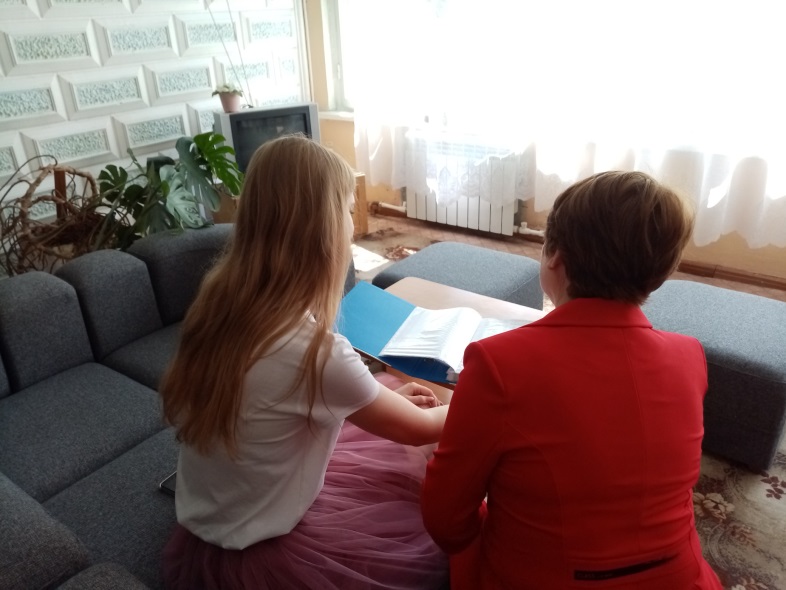 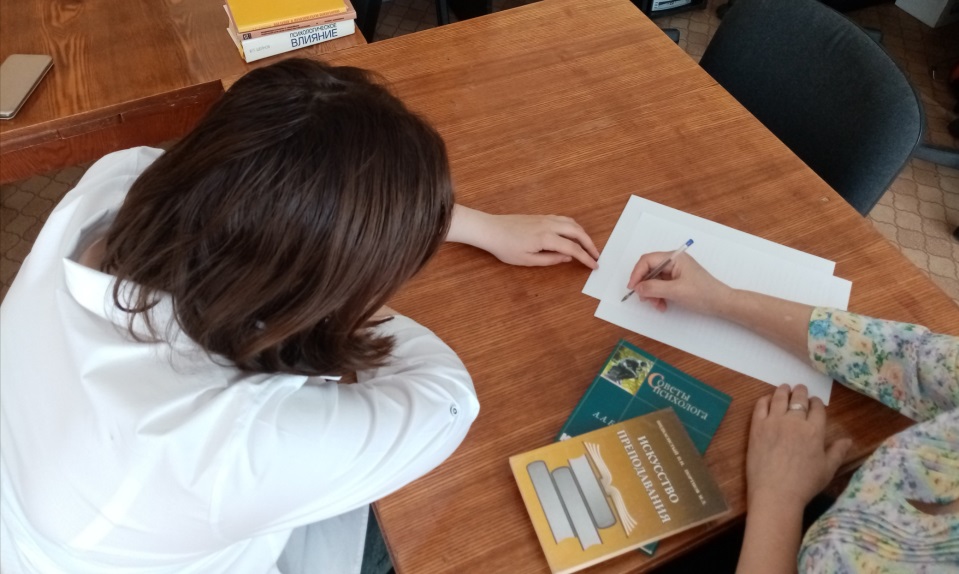 